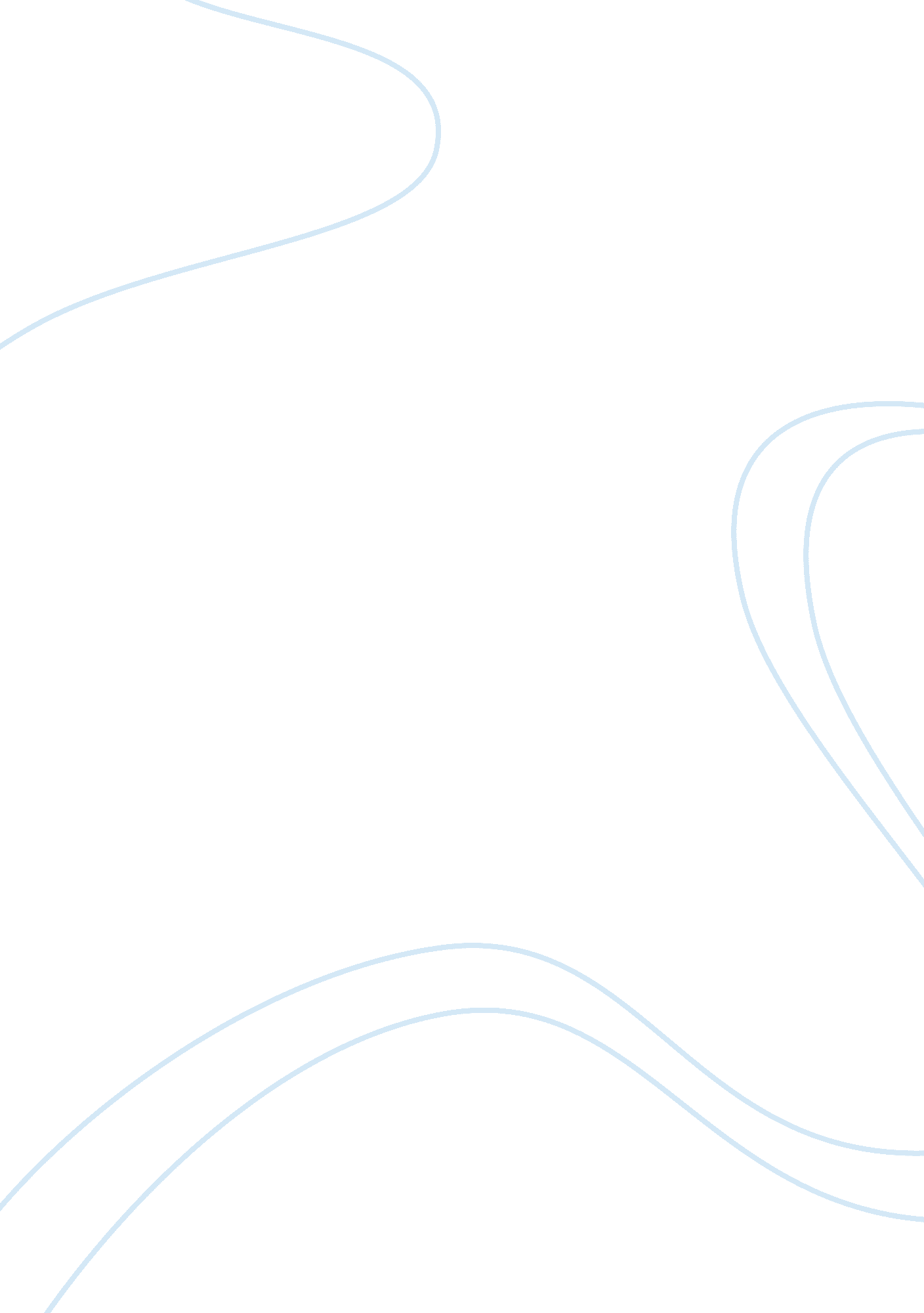 Example answers to questions on competition and competitive advantage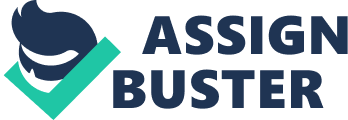 Challenges and competition are the primary components of concern market. To last the competition and challenges, administrations need to accept and move on the basic implicit in construct of uninterrupted acquisition and adaptative nature. Businesss are dynamic and hence, administrations face both success and ruin at every bend. To be able to last the alterations and keep the market portion companies need to plan and implement new schemes all the clip. A similar state of affairs was faced by Dell, when HP had gained grip in the market with its new CEO, Mark Hurd in 2007. Dell executives had to rapidly revise and plan its resource based scheme to acquire back into concern and addition market portion. Resource Based position of Strategy focuses on the resources available at the disposal of the company. It helps the company in taking the market and the effects of the resources on the environment of the concern sector. This scheme helps the company to give a competitory advantage on the footing of company 's available resources. This scheme is limited to the resources of an single company. Market Based position of Strategy focuses on the market 's tendency and nature. The attack helps the administration, design its construction and scheme to be employed for come ining the market. It accounts for the market power like monopoly, barriers to entry, and dickering power. Michael Dell attack in 2007-2008 The company well swung off from its consecrated scheme and adopted the market based position scheme. The company started outsourcing its merchandises for fabrication and gross revenues after the drastic diminution in the Personal computer market portion, in order to vie with its rival HP and claim their rubric of world-wide leader in the Personal computer industry. Dell had been remaking itself mostly to vie with HP which, under Hurd, has become more efficient. HP had besides leveraged its relationships with retail merchants to better mark consumers, which have been fueling Personal computer gross revenues. The large inquiry was `` whether Dell can take the best parts of its current concern theoretical account and engage them with new enterprises '' . ( Can Dell 's Turnaround Strategy Keep HP at Bay? , 2007 ) For Dell, its new enterprises were -- spread outing retail gross revenues, better design and wooing consumers -- take the company into chartless Waterss `` . ( Can Dell 's Turnaround Strategy Keep HP at Bay? , 2007 ) Dells revising its scheme paid off the company. Dell was keeping a market portion of 15. 7 % in the first one-fourth of 2008, compared to the market portion of 14. 8 % in the 4th one-fourth of the financial twelvemonth 2007. Strategy Approach Options aˆ? Pursue Associated Services Growth - within the US, 2000 service grosss accounted for over 37 % of $ 2 billion in entire grosss. This concern unit was going an progressively of import portion of Dell 's portfolio with length of service, able to stand the trial of clip and market uncertainness, no affair what turn engineering took. New International Market Development - Target new sections and enter new markets with bing merchandises. The Potential benefits of international enlargement are increased market portion, grosss, net income, and purchaser consciousness. However, the successful Dell Model might non work everyplace. The merchandise chosen for enlargement should be a trade good where the demand is already in topographic point and the state must besides value on-time bringing. In add-on, terrorist act, cultural barriers, political systems, and longer ROI must be taken into consideration every bit good as bounds on foreign ownership and tariff barriers. Recommendations & A ; Implementation The roar of Personal computer industry hit its dead wall in the same clip line of recession hitting the universe economic system. The market comprises of clients desiring to replacing of Personal computer plans at big corporations or limited gross revenues of notebook Personal computer 's. Thus, Personal computer market recovery is strongly tied with the betterment in the economic system. Therefore, Dell should see of developing its concern and increasing its market portion in countries like external storage and international enlargement Dell can rapidly turn its storage concern by supplying simplified and standardized storage solutions to clients runing from little concerns to big, planetary corporations with enterprise-class demands. It can leverage its ties to Microsoft, Intel and other prestige constituent sellers to concentrate on supplying Windows-based storage and waiter merchandises. This move will do its high-end storage merchandises work with IBM, Hewlett-Packard and Compaq Computer Windows waiters, every bit good as Dell waiters. This allows Dell to widen its client base by appealing to clients that do n't hold Dell waiters, or have a mixture of waiters from different sellers. With comprehensive support for multiple platforms, Dell can besides offer clients a storage solution that leverages their existing Windows waiter investings, while scaling to suit their turning informations demands. International Expansion As Dell looked at spread outing into international markets, it needed to see come ining the markets that are of import to the part ; for illustration, Germany in Europe, China in Asia, and Brazil in South America. Dell needs to carefully analyze of these types of cardinal markets and should implement its Direct Model merely after it understanding economic and political maps of these parts. However, this planned growing will put extended burden of demands on the size of Dell 's information substructure needed to back up planetary operations on such a big graduated table. To be comfortable in these markets, Dell must update its web sites in the linguistic communications belonging to these parts and modify the accounting systems to manage the currencies of these parts. Keeping the new employees in touch with one another and with clients, providers, and spouses will be a immense undertaking, desiring the latest engineering, lifting the claim for instant information. The planetary market is immense and virtually untapped and Dell is in a great place to take advantage of this market, particularly with the usage of the Internet and its advanced online capablenesss. Dell 's primary most strategic advantage is the ability to sell direct from Dell, extinguishing all the problems in the normal distribution line due to jobbers. Anyone who desires a Dell must order it through the structured method ( like mail, phone etc. ) , which is a perfect method for making international concern. Dell merely needs to take the order and transport the merchandises via one of its ain transits. Dell must concentrate on ruling the markets like Asia where it merely have a clasp of little 3. 7 % clasp on the market with over 19. 9 billion units. Asia is a virtually untapped market and is expected to turn quickly in the following few old ages. Question 3 Dell Computer is a leader in the e-commerce computing machine hardware market. It is an constituted trade name that leads personal computing machine makers both in U. S. gross revenues and overall online gross revenues. Its hallmark method of selling merchandises to clients, corporate and single consumers, originates from the Dell Direct theoretical account, a Web-enabled substructure that allows clients to custom-make their Personal computers and order other merchandises they need or want. This practical integrating construction eliminates the demand to fabricate everything, and alternatively uses the power of the Internet to portion and exchange information with providers and sellers to construct a genuinely superior supply concatenation that keeps stock list turnover low and costs to a lower limit ( Harrington, 2002 ) . Dell 's primary resources include the most advanced engineering, which allows the company to successfully travel along their superior supply concatenation and achieve the value they strive for. Dell 's value concatenation allows Dell and its providers to interchange information and interact with each other. The Internet, Dell 's of import IT factor in its success, consequences in lower costs to clients than other retail merchants, the clients tell Dell precisely what they want and Dell creates merchandises for the consumer without sing uneconomical resources in production ( Breen, 2004 ) . Analysis of Dell 's Competitive Advantage: Dell carries the ticket of being, one of the best computing machine systems company in the universe. Dell is able to prolong a competitory advantage over rivals in the computing machine industry because of an highly efficient supply chain/distribution system. Dell is able to accomplish superior net incomes in the industry because they are a knowing user of information, communicating, e-commerce, e-business, cyberspace, and web engineerings. The direct Model scheme compels the company to utilize a JIT stock list system, as the clients are merely allowed to order straight from Dell. Dell uses their website www. Dell. com to take client 's orders. The organisation focuses on direct gross revenues, cutting out other distribution channels wholly. This allows for a deeper relationship with the clients whereby Dell can offer their client 's better service, nest eggs, convenience, and efficiency. Dell 's usage of the cyberspace has revolutionized the company. Dells highly consumer friendly website offers the clients to put their orders with easiness. The separate `` Premier Pages '' on Dells web site designed for Dell 's big histories like corporation, educational establishments and Government, delivers easy pilotage, dynamic monetary value ascents and broad scope of available options. Customer relationship direction package keeps close checks on the types of computing machines that clients are purchasing. Dell has set up strategic confederations with other companies to hold their merchandises sold on Dell 's direct merchandising distribution channel. Back in 2000, Palm, Inc. made an understanding with Dell to offer an expanded line of hand-held Palm merchandises and accoutrements. This understanding allowed Dell to drive impulse for the Palm runing system market ( Dell: 2000, April 17 ) . Along with Palm, Xerox besides partnered with Dell to take advantage of Dell 's e-commerce. Advantages to Xerox were increased net incomes by offering the pressmans with the Dell computing machines. Advantages to Dell include selling high quality pressmans along with their computing machines, but more significantly, it allowed Dell to be involved in the client purchasing procedure for pressmans. Bing involved in the determination devising procedure is the key to Dell 's success because they see straight what the clients want and determine their production agenda from that information ( Dell: 2000, May 22 ) . Analysis of Dell 's Business Model: The four markets within an industry are defined as Business to Business, Business to Consumer, Consumer to Business, and Consumer to Consumer. Dell focuses on Business to Business and Business to Consumer commercialism to fulfill their concern and single clients. Dell differentiates between categories of clients because the demands of their concern clients, who buy big measures of computing machines, are different than the persons who want to configure a individual unit. `` Dell 's concern theoretical account is no secret, of class, and it 's been emulated with well less success by many of its rivals ( Henricks, 2003 ) . '' Dell recognized the challenges in covering with the clients and fragmented them into two typical groups with different demands, covering with the concern clients ( like corporations ) and covering with single clients. Dell has done a singular occupation pull offing these two different types of consumers therefore far. In the last twosome of old ages, Dell decided to divide their operations into two different web sites with separate B2B sites. With separate sites, Dell planned to `` simplify the Internet procurance procedure for concerns and establishments of all sizes, bring forthing nest eggs that can run to 1000000s of dollars yearly for big clients ( 1999 ) . '' However, this thought failed, and `` Dell had to close down its B2B site, four months after it launched. Dell said `` the site failed to pull more than three providers '' . Recommendations to construct sustainable competitory advantage in future: After analysing Dell 's IT and their competitory advantage as a consequence of their advanced and successful IT, it was disputing to come up with recommendations to assist them accomplish more success in an industry that they already prosper in. However, even with Dell 's current success, we realize that in an ever-changing engineering industry, there is ever room for betterment. 1 ) Use `` Customer Surveys '' to derive market portion. Although Dell does good in its markets overseas, Dell has lost some domestic market portion and has more possible overseas. It is of import for Dell to publicize and acquire their merchandises noticed in international markets. In order achieve this end, in-depth client satisfaction studies should be used in markets where they trail their competition. . 2 ) Dell could offer on-line informations back-up capablenesss. Another manner to increase gross is to offer bing clients ( concern and single consumers ) back-up capablenesss on Dell 's ain waiters. This procedure will hold advantages for both consumers and Dell. For consumers, particularly concerns, if something happens to their workss and computing machine systems, they can ever recover their informations from Dell who has their information backed up offsite on their system. By maintaining their informations saved at another location that is maintained by Dell, Dell can do money by bear downing for this extra service. Dell besides has a constitutional client list based on the gross revenues that they make for computing machine systems. 3 ) Enhance client support services. Since successful client support and communications are important to Dell 's success, it is of import that Dell keeps adequate well-trained people on the phones and on the Internet for client support. Based on the consequences of some studies that say that Dell might be losing clients because of existent or sensed lessening in support, Dell should make a cost-benefit analysis to find whether they should put in more people who can reply proficient inquiries & A ; support clients with their jobs and demands. 